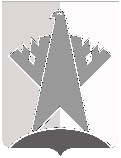 ДУМА СУРГУТСКОГО РАЙОНАХАНТЫ-МАНСИЙСКОГО АВТОНОМНОГО ОКРУГА – ЮГРЫРЕШЕНИЕ19 октября 2022 года							         			№ 356-нпаг. СургутВ соответствии со статьёй 8 Закона Ханты-Мансийского автономного округа – Югры от 18 апреля 2007 года № 39-оз «О градостроительной деятельности на территории Ханты-Мансийского автономного округа – Югры»Дума Сургутского района решила:1. Признать утратившими силу:1) решение Думы Сургутского района от 01 декабря 2009 года № 532 «Об утверждении Правил землепользования и застройки сельского поселения Тундрино»;2) решение Думы Сургутского района от 26 июня 2012 года № 208 «О внесении изменений в решение Думы Сургутского района от 01 декабря 2009 года № 532 «Об утверждении Правил землепользования и застройки сельского поселения Тундрино»;3) решение Думы Сургутского района от 01 апреля 2015 года № 673-нпа «О внесении изменений в решение Думы Сургутского района от 01 декабря 2009 года № 532 «Об утверждении Правил землепользования и застройки сельского поселения Тундрино»;4) решение Думы Сургутского района от 29 марта 2016 года № 883-нпа «О внесении изменения в решение Думы Сургутского района от 01 декабря 2009 года № 532 «Об утверждении Правил землепользования и застройки сельского поселения Тундрино»;5) решение Думы Сургутского района от 02 марта 2017 года № 84-нпа «О внесении изменений в решение Думы Сургутского района от 01 декабря 2009 года № 532 «Об утверждении Правил землепользования и застройки сельского поселения Тундрино»;6) решение Думы Сургутского района от 27 июня 2017 года № 165-нпа «О внесении изменений в решение Думы Сургутского района от 01 декабря 2009 года № 532 «Об утверждении Правил землепользования и застройки сельского поселения Тундрино»;7) решение Думы Сургутского района от 24 ноября 2017 года № 270-нпа «О внесении изменений в решение Думы Сургутского района от 01 декабря 2009 года № 532 «Об утверждении Правил землепользования и застройки сельского поселения Тундрино»;8) решение Думы Сургутского района от 14 сентября 2018 года № 500-нпа «О внесении изменений в решение Думы Сургутского района от 01 декабря 2009 года № 532 «Об утверждении Правил землепользования и застройки сельского поселения Тундрино»;9) решение Думы Сургутского района от 19 августа 2020 года № 930-нпа «О внесении изменения в решение Думы Сургутского района от 01 декабря 2009 года № 532 «Об утверждении Правил землепользования и застройки сельского поселения Тундрино»;10) решение Думы Сургутского района от 22 декабря 2020 года 
№ 1046-нпа «О внесении изменения в решение Думы Сургутского района от 01 декабря 2009 года № 532 «Об утверждении Правил землепользования и застройки сельского поселения Тундрино»;11) решение Думы Сургутского района от 14 сентября 2021 года 
№ 1183-нпа «О внесении изменения в решение Думы Сургутского района от 01 декабря 2009 года № 532 «Об утверждении Правил землепользования и застройки сельского поселения Тундрино»;12) решение Думы Сургутского района от 14 сентября 2021 года 
№ 1184-нпа «О внесении изменения в решение Думы Сургутского района от 01 декабря 2009 года № 532 «Об утверждении Правил землепользования и застройки сельского поселения Тундрино»;13) решение Думы Сургутского района от 07 февраля 2022 года № 153-нпа «О внесении изменения в решение Думы Сургутского района от 01 декабря 2009 года № 532 «Об утверждении Правил землепользования и застройки сельского поселения Тундрино»;14) решение Думы Сургутского района от 30 мая 2022 года № 241-нпа «О внесении изменений в решение Думы Сургутского района от 01 декабря 2009 года № 532 «Об утверждении Правил землепользования и застройки сельского поселения Тундрино»;15) решение Думы Сургутского района от 10 июня 2022 года № 246-нпа «О внесении изменения в решение Думы Сургутского района от 01 декабря 2009 года № 532 «Об утверждении Правил землепользования и застройки сельского поселения Тундрино».2. Решение вступает в силу после его официального опубликования (обнародования), но не ранее 30 ноября 2022 года.О признании утратившими силу отдельных решений Думы Сургутского района Председатель ДумыСургутского районаВ.А. Полторацкий19 октября 2022 годаГлава Сургутского районаА.А. Трубецкой19 октября 2022 года